2016 M. PILIETINĖS VISUOMENĖS PREMIJA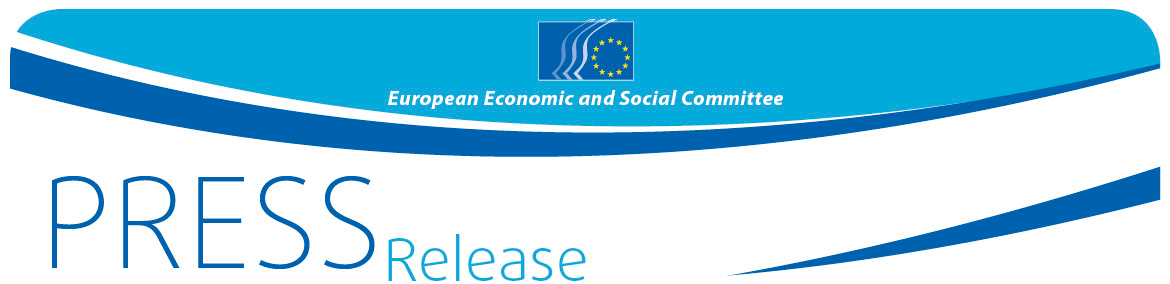 EESRK apdovanos išskirtines iniciatyvas migracijos srityjeJau beveik dvejus metus iki šiol nematyto masto pabėgėlių srautai, plūstantys į Europos Sąjungą iš karo draskomų ir menkai išsivysčiusių šalių, daro didelį poveikį Europos politiniam ir socialiniam gyvenimui. ES užplūdusių pabėgėlių aprūpinimas maistu ir pastoge, pabėgėlių supažindinimas su naujomis realijomis ir kultūrų skirtumais, taip pat pagalba jiems integruojantis į naują visuomenę buvo ir lieka dideliu iššūkiu, kurį atremti su tuo susijusios valstybės narės gali tik jų piliečiams ir visai pilietinei visuomenei savanoriškai ir pasiaukojančiai padedant.EESRK 2016 m. pilietinės visuomenės premija siekiama įvertinti pilietinės visuomenės organizacijas ir (arba) privačius asmenis už jų indėlį padedant pabėgėliams ir migrantams bei propaguojant Europos vertybes ir sanglaudą. Konkrečiau, 2016 m. pilietinės visuomenės premija bus skiriama už iniciatyvas, kurios jau įgyvendintos arba šiuo metu yra įgyvendinamos ir kurios tenkina vieną ar daugiau toliau išvardytų reikalavimų:pirminė pagalba migrantams ir (arba) pabėgėliams ir jų neatidėliotinų poreikių tenkinimas,socialinė parama, aprūpinimas būstu ir sveikatos priežiūros paslaugos,praktinė parama ir patarimai,kova su ksenofobija, rasizmu ir diskriminacija,kova su išnaudojimu ir abipusės pagarbos skatinimas,informacijos apie teises ir pareigas sklaida,trečiųjų šalių piliečių ir priimančiųjų bendruomenių mokymai.Visą reikalavimų sąrašą ir paraiškos formą rasite EESRK interneto svetainėje EESRK 2016 m. pilietinės visuomenės premija. Paraiškos šiai premijai gauti turi būti siunčiamos tiesiai EESRK.Premija, kurios bendra vertė – 50 000 EUR, bus paskirstyta penkiems nugalėtojams ir įteikta 2016 m. gruodžio 15 d. Šia premija gali būti apdovanotos pilietinės visuomenės organizacijos, oficialiai įregistruotos Europos Sąjungoje ir veikiančios Europos, nacionaliniu, regionų arba vietos lygmeniu. Ji taip pat gali būti skiriama privatiems asmenims.Kviečiame reikalavimus atitinkančias organizacijas ir privačius asmenis, įgyvendinusius vertingus projektus, teikti paraiškas EESRK 2016 m. pilietinės visuomenės premijai gauti.Paraiškas galima teikti iki 2016 m. rugsėjo 9 d.